 Информация о способах  подачи документов  о  приеме на обучение по образовательным программам среднего профессионального образования в федеральное государственное бюджетное образовательное  учреждение высшего образования «Елецкий государственный университет им.И.А.Бунина»По электронной почте документы не принимаются!Способ подачи документовИнформационное сопровождениеПодача заявления и пакета документов лично поступающим Прием документов осуществляется по адресу:г.Елец, Липецкая область, ул.Коммунаров, д.28, здание Научной библиотеки, 4 этаж, каб. 406Подача заявления и пакета документов лично поступающим Прием документов от инвалидов и лиц с ограниченными возможностями   здоровья осуществляется по адресу:г.Елец, Липецкая область, ул.Коммунаров, д.28, 1-й этаж, каб.113Подача заявления и пакета документов через операторов почтовой связиПрием документов осуществляется по адресу: 399770 г.Елец, Липецкая область, ул.Коммунаров, д.28Приемная комиссияПодача заявления и пакета документов через личный кабинет поступающегоВсе необходимые документы должны быть отсканированы (кроме фото).Прием документов осуществляется на официальном сайте университета (раздел Поступающим –Личный кабинет поступающего (СПО)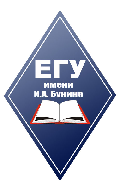 